http://www.mangoboard.com/Document History1.	필요한 Tool	41.1.	Flash utility 준비하기	41.2.	환경설정 및 도구	41.3.	U-boot 컴파일 및 Write 하기	41.4.	커널  컴파일 및 Write 하기	111.4.1.	커널 컴파일 하기	111.4.2.	Kernel Write 하기	121.5.	Buildroot 컴파일 하기	121.6.	Rootfs 만들기	121.7.	UBI FS 만들기	151.8.	WiFi/BT Test	151.6.1. WiFi 테스트	151.6.1. BT(Bluetooth) 테스트	171.9.	이더넷 테스트	181.10.	SATA 테스트	18필요한 Tool 소스는 http://crztech.iptime.org:8080/Release/mango1808/ 기초 매뉴얼은 https://docs.google.com/open?id=0Bxdf_3fzbUgSYlB2T0pyT3JXTlE 참조 링크는 아래와 같습니다. http://processors.wiki.ti.com/index.php/Download_CCS위의 링크에서 TI CCS v5 버전을 다운로드 합니다. http://sourceforge.net/projects/dvflashutils/files/OMAP-L138/v2.40/ 다운로드 하면 됩니다. Flash utility 준비하기다운로드 http://crztech.iptime.org:8080/Release/mango1808/utility/OMAP-L138_FlashAndBootUtils_2_40-20120810.tar.bz2 리눅스 Host PC에서$ tar xfj OMAP-L138_FlashAndBootUtils_2_40-20120810.tar.bz2$ cd OMAP-L138_FlashAndBootUtils_2_40-20120810/환경설정 및 도구 PC : Ubuntu 12.04 64bitToolchain 및 설치 Package http://cafe.naver.com/embeddedcrazyboys/19626 U-boot 컴파일 및 Write 하기컴파일 툴 체인 설치 $ cd /opt/$ sudo wget http://crztech.iptime.org:8080/Release/Toolchain/arm-2009q1-203-arm-none-linux-gnueabi-i686-pc-linux-gnu.tar$ sudo tar xf arm-2009q1-203-arm-none-linux-gnueabi-i686-pc-linux-gnu.tar$ls arm-2009q1디렉토리 확인 합니다. $ tar xf mango1808-uboot-20121128.tgzU-boot 컴파일 하기$ ./build_uboot $ cp u-boot.bin ~/work/Mango1808/mango1808-20121112/OMAP-L138_FlashAndBootUtils_2_40-20120810/OMAP-L138/GNU/Linux PC에서 # minicom다른 터미널 창을 띄우고,전원, uart를 연결하면, Minicom 창에 “BOOTME” 라고 메시지가 나타납니다. Welcome to minicom 2.5OPTIONS: I18n Compiled on May  2 2011, 10:05:24.Port /dev/ttyUSB0Press CTRL-A Z for help on special keys              �BOOTME �����BOOTME“BOOTME” 글자가 나오면, 이상없이 동작하는 것입니다. 이제 minicom 창을 닫습니다. # cd OMAP-L138_FlashAndBootUtils_2_40-20120810/OMAP-L138/GNU# sudo apt-get install mono-runtime# sudo apt-get install mono-devel[root@HP-note-jji GNU]# sudo ./sfh_OMAP-L138.exe -p /dev/ttyUSB0 -erase -flashType NANDThe assembly mscorlib.dll was not found or could not be loaded.It should have been installed in the `/usr/lib/mono/2.0/mscorlib.dll' directory.아래 명령을 실행하기전에 꼭 uart2에 linux host PC에 연결 후 minicom 또는 터미널 프로그램을  실행하면 안됩니다. 부팅 모드는 uart2 부팅 모드로 합니다. 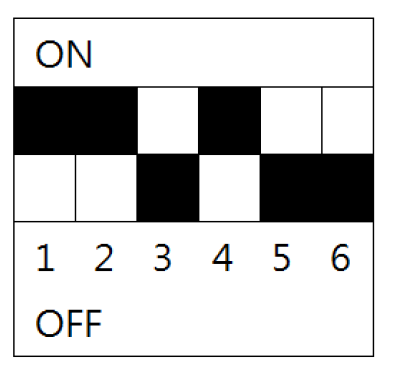 [root@HP-note-jji GNU]# sudo  ./sfh_OMAP-L138.exe -p /dev/ttyUSB0 -erase -flashType NAND실행 후 (AIS Parse): Waiting for BOOTME... (power on or reset target now)메시지가 나오면, 리셋 버튼을 누릅니다. -----------------------------------------------------   TI Serial Flasher Host Program for OMAP-L138   (C) 2012, Texas Instruments, Inc.   Ver. 1.67-----------------------------------------------------      [TYPE] Global erase    [TARGET] MANGO1808    [DEVICE] NAND    [NAND Block] 1Attempting to connect to device /dev/ttyUSB0...Press any key to end this program at any time.(AIS Parse): Read magic word 0x41504954.(AIS Parse): Waiting for BOOTME... (power on or reset target now)(AIS Parse): BOOTME received!(AIS Parse): Performing Start-Word Sync...(AIS Parse): Performing Ping Opcode Sync...(AIS Parse): Processing command 0: 0x58535901.(AIS Parse): Performing Opcode Sync...(AIS Parse): Loading section...(AIS Parse): Loaded 14376-Byte section to address 0x80000000.(AIS Parse): Processing command 1: 0x58535901.(AIS Parse): Performing Opcode Sync...(AIS Parse): Loading section...(AIS Parse): Loaded 1320-Byte section to address 0x80003828.(AIS Parse): Processing command 2: 0x58535906.(AIS Parse): Performing Opcode Sync...(AIS Parse): Performing jump and close...(AIS Parse): AIS complete. Jump to address 0x80000000.(AIS Parse): Waiting for DONE...(AIS Parse): Boot completed successfully.Waiting for SFT on the OMAP-L138...Erasing flash 100% [ ████████████████████████████████████████████████████████████ ]                            Erase complete                            Operation completed successfully.다시 리셋을 합니다. NAND를 Erase한 것입니다.  [root@HP-note-jji GNU]# sudo ./sfh_OMAP-L138.exe -p /dev/ttyUSB0 -flashType NAND -flash ubl/ubl_MANGO1808_NAND.bin u-boot.bin 실행 후 (AIS Parse): Waiting for BOOTME... (power on or reset target now)메시지가 나오면, 리셋 버튼을 누릅니다. -----------------------------------------------------   TI Serial Flasher Host Program for OMAP-L138   (C) 2012, Texas Instruments, Inc.   Ver. 1.67-----------------------------------------------------      [TYPE] UBL and application image       [UBL] ubl/ubl_MANGO1808_NAND.bin [APP IMAGE] u-boot.bin    [TARGET] MANGO1808    [DEVICE] NAND    [NAND Block] 1Attempting to connect to device /dev/ttyUSB0...Press any key to end this program at any time.(AIS Parse): Read magic word 0x41504954.(AIS Parse): Waiting for BOOTME... (power on or reset target now)(AIS Parse): BOOTME received!(AIS Parse): Performing Start-Word Sync...(AIS Parse): Performing Ping Opcode Sync...(AIS Parse): Processing command 0: 0x58535901.(AIS Parse): Performing Opcode Sync...(AIS Parse): Loading section...(AIS Parse): Loaded 14376-Byte section to address 0x80000000.(AIS Parse): Processing command 1: 0x58535901.(AIS Parse): Performing Opcode Sync...(AIS Parse): Loading section...(AIS Parse): Loaded 1320-Byte section to address 0x80003828.(AIS Parse): Processing command 2: 0x58535906.(AIS Parse): Performing Opcode Sync...(AIS Parse): Performing jump and close...(AIS Parse): AIS complete. Jump to address 0x80000000.(AIS Parse): Waiting for DONE...(AIS Parse): Boot completed successfully.Waiting for SFT on the OMAP-L138...Flashing UBL ubl/ubl_MANGO1808_NAND.bin (13260 bytes) at 0x00000000 100% [ ████████████████████████████████████████████████████████████ ]                  Image data transmitted over UART.                    100% [ ████████████████████████████████████████████████████████████ ]                       UBL programming complete                       Flashing application u-boot.bin (393668 bytes) 100% [ ████████████████████████████████████████████████████████████ ]                  Image data transmitted over UART.                    100% [ ████████████████████████████████████████████████████████████ ]                   Application programming complete                   Operation completed successfully.이제 NAND 모드로 부팅을 합니다. 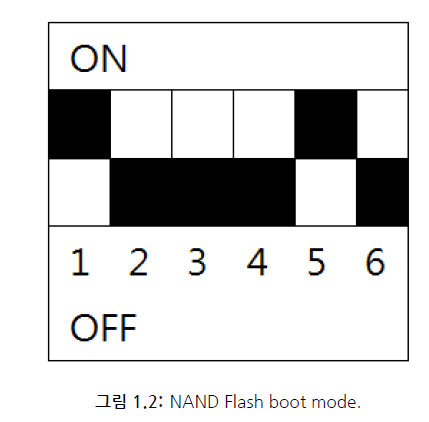 부팅시 메시지가 아래와 같이 나옵니다. MANGO1808 initialization passed!Booting TI User Boot Loader        UBL Version: 1.65        UBL Flashtype: NANDStarting NAND Copy...Valid magicnum, 0x55424CBB, found in block 0x00000006.   DONE?mping to entry point at 0xC1080000.U-Boot 2010.12, MANGO1808, r1_00, 2012-08-07NAND:  256 MiBMMC:   davinci: 0Bad block table found at page 131008, version 0x01Bad block table found at page 130944, version 0x01nand_read_bbt: Bad block at 0x0000015a0000nand_read_bbt: Bad block at 0x000005860000nand_read_bbt: Bad block at 0x0000059c0000nand_read_bbt: Bad block at 0x000005a80000nand_read_bbt: Bad block at 0x0000062e0000nand_read_bbt: Bad block at 0x000006500000nand_read_bbt: Bad block at 0x000006740000nand_read_bbt: Bad block at 0x000007420000nand_read_bbt: Bad block at 0x0000075e0000nand_read_bbt: Bad block at 0x000007b00000nand_read_bbt: Bad block at 0x000007b20000nand_read_bbt: Bad block at 0x000007cc0000nand_read_bbt: Bad block at 0x000008040000nand_read_bbt: Bad block at 0x0000086a0000nand_read_bbt: Bad block at 0x000008880000nand_read_bbt: Bad block at 0x00000c220000nand_read_bbt: Bad block at 0x00000d5e0000nand_read_bbt: Bad block at 0x00000e460000In:    serialOut:   serialErr:   serialARM Clock    : 456000000 HzDDR Clock    : 150000000 HzEMIFA  Clock : 24000000 HzDSP    Clock : 456000000 HzASYNC3 Clock : 228000000 HzMMCSD0 Clock : 228000000 HzNet:   Ethernet PHY: RTL8201F @ 0x00DaVinci-EMACHit any key to stop autoboot:  0커널  컴파일 및 Write 하기커널 컴파일 하기 $ cd kernel/$ ./build_kernel clean$ ./build_kernel defconfig$ ./build_kernel하면 됩니다. Kernel Write 하기 u-boot 실행 후 ipaddress 설정MANGO1808 > setenv ipaddr 192.168.3.20; setenv gatewayip 192.168.3.1; setenv serverip 192.168.3.9MANGO1808 > saveenvSaving Environment to NAND...Erasing Nand...Erasing at 0x0 -- 100% complete.Writing to Nand... doneMANGO1808 > tftp c0700000 uImage받은 커널 이미지 사이즈를 보고 Write 사이즈를 결정합니다. MANGO1808 > nand erase 0x200000 0x400000;nand write 0xc0700000 0x200000 0x400000부팅 후 MANGO1808 > setenv bootcmd “nand read 0xc0700000 0x200000 0x400000;bootm 0xc0700000”MANGO1808 > saveenvBuildroot 컴파일 하기 $ cd buildroot-2012.05-mango1808/$ ./build_rootFS_clean.sh$ ./build_rootFS.sh$ cd buildroot-2012.05-mango1808/output/images$ cp rootfs.tar ../../../image/Rootfs 만들기“mmc 8GB “ Host PC에 삽입한다. #sudo dmesg | tail[10993.575042] sd 7:0:0:0: [sdb] Assuming drive cache: write through[10993.576432]  sdb: sdb1 sdb2 sdb3 sdb4[root@HP-note-jji image]# sudo fdisk /dev/sdbCommand (m for help): pDisk /dev/sdb: 8010 MB, 8010072064 bytes214 heads, 8 sectors/track, 9138 cylinders, total 15644672 sectorsUnits = sectors of 1 * 512 = 512 bytesSector size (logical/physical): 512 bytes / 512 bytesI/O size (minimum/optimal): 512 bytes / 512 bytesDisk identifier: 0x00000000   Device Boot      Start         End      Blocks   Id  System/dev/sdb1            8192    15644671     7818240    b  W95 FAT32Command (m for help): dSelected partition 1Command (m for help): nPartition type:   p   primary (0 primary, 0 extended, 4 free)   e   extendedSelect (default p): pPartition number (1-4, default 1): Using default value 1First sector (2048-15644671, default 2048): Using default value 2048Last sector, +sectors or +size{K,M,G} (2048-15644671, default 15644671): Using default value 15644671Command (m for help): pDisk /dev/sdb: 8010 MB, 8010072064 bytes214 heads, 8 sectors/track, 9138 cylinders, total 15644672 sectorsUnits = sectors of 1 * 512 = 512 bytesSector size (logical/physical): 512 bytes / 512 bytesI/O size (minimum/optimal): 512 bytes / 512 bytesDisk identifier: 0x00000000   Device Boot      Start         End      Blocks   Id  System/dev/sdb1            2048    15644671     7821312   83  LinuxCommand (m for help): wThe partition table has been altered!Calling ioctl() to re-read partition table.Syncing disks.[root@HP-note-jji image]# mkfsmkfs          mkfs.ext2     mkfs.ext4dev  mkfs.ntfs     mkfs.bfs      mkfs.ext3     mkfs.minix    mkfs.vfat     mkfs.cramfs   mkfs.ext4     mkfs.msdos    [root@HP-note-jji image]# mkfs.ext4 -helpmkfs.ext4: invalid option -- 'h'Usage: mkfs.ext4 [-c|-l filename] [-b block-size] [-C cluster-size]	[-i bytes-per-inode] [-I inode-size] [-J journal-options]	[-G meta group size] [-N number-of-inodes]	[-m reserved-blocks-percentage] [-o creator-os]	[-g blocks-per-group] [-L volume-label] [-M last-mounted-directory]	[-O feature[,...]] [-r fs-revision] [-E extended-option[,...]]	[-T fs-type] [-U UUID] [-jnqvFKSV] device [blocks-count]# mkfs.ext4 -L mango1808 /dev/sdb1# sudo mkdir fs# sudo mount /dev/sdb1 fs# cd fs/# sudo tar xf ../rootfs.tar# cd ..# sudo sync# sudo umount /dev/sdb1Mango1808 Board에 MMC 카드를 삽입 후 부팅을 합니다. setenv bootargs "root=/dev/mmcblk0p1 rootfstype=ext4 console=ttyS2,115200 rootwait"UBI FS 만들기부팅 후 # ubiformat /dev/mtd4 -s 512 -O 2048# ubiattach /dev/ubi_ctrl -m 4 -O 2048# ubimkvol /dev/ubi0 -N rootfs -m# mkdir /mnt/nand# mount -t ubifs ubi0:rootfs /mnt/nand# tar xvf rootfs.tar -C /mnt/nand## Nand Flash UBIFS 부팅 u-boot 설정# setenv bootargs “noinitrd console=ttyS2,115200 rw ubi.mtd=4,2048 root=ubi0:rootfs rootfstype=ubifs rootwait”# saveenv# bootWiFi/BT Test1.6.1. WiFi 테스트  WiFi 모듈을 삽입 후 커널 로그에서mmc1: new SDIO card at address 0001위의 메시지가 나오는 것을 확인 합니다. # insmod mlan.komlan: module license 'Marvell Proprietary' taints kernel.Disabling lock debugging due to kernel taint# insmod sd8787.koWLAN FW is active# iwconfiglo        no wirnet eth0: DaVinci EMAC: ioctl not supportedeless extensions.eth0      no wireless extensions.mlan0     IEEE 802.11-DS  ESSID:""  Nickname:""          Mode:Managed  Access Point: Not-Associated   Bit Rate:1 Mb/s          Tx-Power=8 dBm          Retry limit:9   RTS thr=2347 B   Fragment thr=2346 B          Encryption key:off          Power Management:on          Link Quality=0/5  Signal level=0 dBm  Noise level=0 dBm          Rx invalid nwid:0  Rx invalid crypt:0  Rx invalid frag:2          Tx excessive retries:0  Invalid misc:0   Missed beacon:0uap0      IEEE 802.11-DS  ESSID:""          Mode:Master  Frequency:2.437 GHz  Access Point: Not-Associated          Encryption key:off          Link Quality:0  Signal level:0  Noise level:0          Rx invalid nwid:0  Rx invalid crypt:0  Rx invalid frag:0          Tx excessive retries:0  Invalid misc:0   Missed beacon:0# ifconfig mlan0 upADDRCONF(NETDEV_UP): mlan0: link is not ready# iwlist mlan0 scanning스캐닝 후 AP “iwconfig” 명령으로 ap 이름을 넣으면 됩니다. # iwconfig mlan0 essid CRZ_icanjji# iwconfiglo        no wirnet eth0: DaVinci EMAC: ioctl not supportedeless extensions.eth0      no wireless extensions.mlan0     IEEE 802.11-DS  ESSID:"CRZ_icanjji" [14]  Nickname:""          Mode:Managed  Frequency:2.437 GHz  Access Point: 00:26:5A:23:0D:E8          Bit Rate:39 Mb/s   Tx-Power=8 dBm          Retry limit:9   RTS thr=2347 B   Fragment thr=2346 B          Encryption key:off          Power Management:on          Link Quality=0/5  Signal level=-93 dBm  Noise level=-101 dBm          Rx invalid nwid:0  Rx invalid crypt:0  Rx invalid frag:43          Tx excessive retries:11  Invalid misc:50   Missed beacon:0# udhcpc -i mlan0udhcpc (v1.20.1) startedSending discover...Sending select for 192.168.3.12...Lease of 192.168.3.12 obtained, lease time 86400deleting routersroute: SIOCDELRT: No such processadding dns 192.168.3.1ip를 할당 받아 옵니다. Iperf 테스트http://cafe.naver.com/embeddedcrazyboys/20119 1.6.1. BT(Bluetooth) 테스트  # insmod mbtchar.ko# insmod bt8787.ko# hciconfighci0:   Type: BR/EDR  Bus: SDIO        BD Address: 00:00:00:00:00:00  ACL MTU: 0:0  SCO MTU: 0:0        DOWN        RX bytes:47 acl:0 sco:0 events:0 errors:0        TX bytes:11 acl:0 sco:0 commands:0 errors:0# hciconfig  hci0 up # hcitool -i hci0 scan디버깅 # hciconfig hci0 upCan't init device hci0: Operation not possible due to RF-kill (132)위와 같이 에러가 발생 합니다. 커널에서 아래 configuration을 하지 않도록 수정 < >   RF switch subsystem support  ---> 이더넷 테스트# ifconfig eth0 up # udhcpc -i eth0Iperf 테스트http://cafe.naver.com/embeddedcrazyboys/20119  SATA 테스트SATA 테스트커널 로그에서 아래와 같이 나오면 됩니다. ata1: SATA link up 3.0 Gbps (SStatus 123 SControl 300)                          ata1.00: ATA-8: INDILINX BAREFOOT-SATA, 2146, max UDMA/133                      ata1.00: 62533296 sectors, multi 1: LBA48 NCQ (depth 31/32)                     ata1.00: configured for UDMA/133                                                scsi 0:0:0:0: Direct-Access     ATA      INDILINX BAREFOO 2146 PQ: 0 ANSI: 5    sd 0:0:0:0: [sda] 62533296 512-byte logical blocks: (32.0 GB/29.8 GiB)          sd 0:0:0:0: Attached scsi generic sg0 type 0                                    sd 0:0:0:0: [sda] Write Protect is off                                          sd 0:0:0:0: [sda] Write cache: enabled, read cache: enabled, doesn't support DPA sda: sda1                                                                      sd 0:0:0:0: [sda] Attached SCSI disk# mkdir /mnt/sata                                                               # mount /dev/sda1 /mnt/sata/                                                    EXT2-fs (sda1): error: couldn't mount because of unsupported optional features )EXT4-fs (sda1): recovery complete                                               EXT4-fs (sda1): mounted filesystem with ordered data mode. Opts: (null)         # df                                                                            Filesystem                Size      Used Available Use% Mounted on              /dev/root                 7.3G    215.4M      6.8G   3% /                       devtmpfs                 60.5M         0     60.5M   0% /dev                    tmpfs                    60.6M         0     60.6M   0% /dev/shm                tmpfs                    60.6M     52.0K     60.6M   0% /tmp                    /dev/sda1                29.3G    202.3M     27.7G   1% /mnt/sataRevisionDateChange noteUnder LinuxThe Mono Framework must be installed and in the path. RPMs are available at 'http://www.mono-project.com/Downloads'. The below instructions assume the that GNU ARM cross-compiler tools (arm-arago-linux-gnueabi-gcc, etc.) are in the current PATH.The C6x Compiler Tools are also required to build some components. These are available free of charge at https://www-a.ti.com/downloads/sds_support/TICodegenerationTools/download.htm. You will need to add the bin directory to your PATH and to set the environment variables as directed by the installer. Edit the build.mak file under Common directory and add the paths to ARM and C6x compilers.Then go to the GNU directory of the package and run: